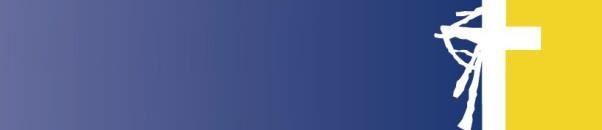 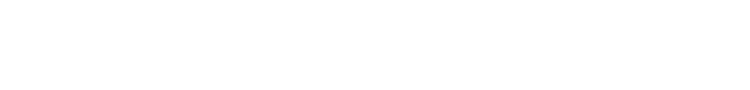 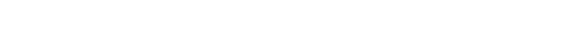 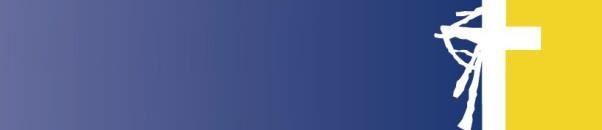 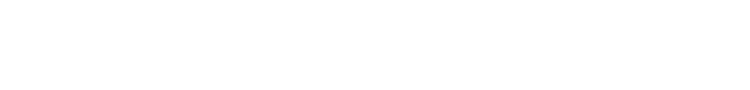 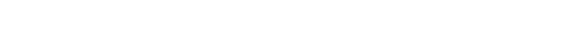 Accommodation and arrival information for all Continuing Track 1 students September 2019We are looking forward to the new academic year and seeing you again at Queen’s.  Permanent Residents are asked to help new permanent residents to settle in during the week beginning the 9th September and to introduce them to the kitchens (and if they are on their own in a ‘block’ to offer them hospitality for meals).  Some will be moving earlier to go into Handsworth flats so please keep an eye out for them and if you can help, let Dede know.  On Sunday 15th September you and family members are welcome to join in lunch in the dining room with our part time students.Weekly commuters who are doing the advanced preaching course should arrive on Monday 16th September in good time before the preaching course begins.  You should come to Frances Young House where you will be allocated your room. Due to a residential weekend being in place 14th/15th is it NOT possible to arrive prior to 9.30am on the 16th September if you are a weekly commuter.    Part time students who are doing the advanced preaching course, whether daily commuters or those who require accommodation typically one night a week, should do the elements of the programme as agreed with their personal tutors.  If this means you need additional accommodation, please let hospitality know and there will be no charge for this.  Please let Gary and Dede know your plans so we can make sure arrangements are made for you.Students who are not doing the preaching course, whether full or part time, are encouraged to be here for as much as you can during the week to help with the induction of new students.  Please let Dede know when you are expecting to be here and be clear about any accommodation needs, for which there would be no charge.